ПОСТАНОВЛЕНИЕ                                                                                КАРАР«14» марта 2024 г.                                                                                       № 4                          О мерах по предупреждению и ликвидации возможных                              последствий в период весеннего половодья 2024 года.В соответствии с Федеральными законами от 6 октября 2003 года №131-ФЗ «Об общих принципах организации местного самоуправления в Российской Федерации», от 21 декабря 1994 года №68-ФЗ «О защите населения и территорий от чрезвычайных ситуаций природного и техногенного характера», от 21 июля 1997 года №117-ФЗ «О безопасности гидротехнических сооружений», и в целях обеспечения безопасности населения, сохранности зданий, мостов, дорог, гидротехнических и других сооружений в Баландышском сельском поселении в период весеннего паводка 2024 года, руководствуясь Уставом Баландышского сельского поселения,1. Создать и утвердить состав комиссии по предупреждению и ликвидации возможных последствий в период весеннего половодья 2024 года согласно приложению № 1.2. Утвердить план мероприятий по предупреждению и ликвидации возможных последствий в период весеннего половодья 2024 года (Приложение № 2).3. Руководителям общеобразовательных и других учреждений:- принять меры по своевременному информированию учащихся и населения о ледовом состоянии рек, обеспечению в случаях необходимости его безопасной эвакуации;- организовать постоянный контроль за состоянием гидротехническими сооружениями (пруды) и за местами возможного затопления.4. Фельдшер Хайрутдинова А.И.- подготовить ФАП для оказания срочной медицинской помощи гражданам, пострадавшим от весеннего половодья;- заблаговременно обеспечить ФАП медикаментами.5. Контроль за выполнением настоящего постановления оставляю за собой.                                                                                         Р.Ш.Мухаметшин                                                                                               Приложение № 1                                                                                   УТВЕРЖДЕН                                                                  постановлением руководителя                                                                  исполнительного комитета                                                                     Баландышского сельского поселения                                                                                                                                              Тюлячинского муниципального района                                                                  Республики Татарстан                                                                                            от 14 марта 2024 года № 4                                                      С О С Т А В      комиссии по предупреждению и ликвидации возможных последствий                          в период весеннего половодья 2024 года                                    Председатель комиссии:Мухаметшин Рустем Шамсевалиевич   - Глава Баландышского сельского                                                                поселения Тюлячинского муниципального района РТ;                                 Заместитель председателя комиссии:Хузин Юсуп Рашидович    -   директор Баландышской ООШ                                                        (по согласованию);                                   Члены комиссии:Назипова М.Х.- библиотекарь  (по согласованию);Сагдиева Ф.М. –зав. Среднемешинского СК (по согласованию);Залялиев Фанис Фаритович - работник КФХ «Низамова М.Х.» (по согласованию);Хайрутдинова Айгуль Ильсуровна -  фельдшер (по согласованию).Приложение № 2                                                                                                                                                                                                                                                                        УТВЕРЖДЕН                                                                   постановлением руководителя                                                                   исполнительного комитета                                                                      Баландышского сельского поселения                                                                                                                                      Тюлячинского муниципальногорайона                                                                   Республики Татарстан                                                                                              От 14 марта 2024 года № 4      План мероприятий по предупреждению и ликвидации возможных              последствий в период весеннего половодья 2024 годаРЕСПУБЛИКА ТАТАРСТАН              ИСПОЛНИТЕЛЬНЫЙ     КОМИТЕТ БАЛАНДЫШСКОГО        СЕЛЬСКОГО  ПОСЕЛЕНИЯ             ТЮЛЯЧИНСКОГО     МУНИЦИПАЛЬНОГО РАЙОНА    Гагарина ул., д. 4, с. Баландыш, 422098тел. (факс): (84360) 55-6-10, E-mail: Bln.Tul@tatar.ru 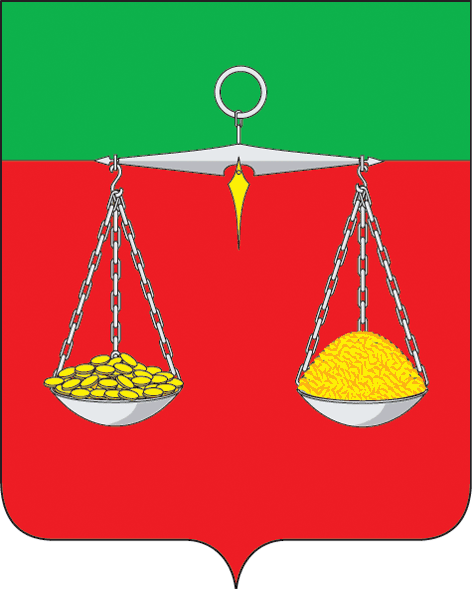 ТАТАРСТАН РЕСПУБЛИКАСЫТЕЛӘЧЕ МУНИЦИПАЛЬ РАЙОНЫ     БАЛАНДЫШ АВЫЛ              БАШКАРМА  КОМИТЕТЫ                          ҖИТӘКЧЕСЕГагарин ур., 4 нче йорт, Баландыш авылы, 422098тел. (факс): (84360) 55-6-10 E-mail: Bln.Tul@tatar.ruОКПО 93053609  ОГРН 1061675010154  ИНН/КПП 1619004362/161901001ОКПО 93053609  ОГРН 1061675010154  ИНН/КПП 1619004362/161901001ОКПО 93053609  ОГРН 1061675010154  ИНН/КПП 1619004362/161901001№п/п     Наименование  мероприятий           Срок      исполнения   ответственные1                            2         3              41.Провести заседание комиссии по вопросу организации пропуска паводковых вод на территории сельского поселения   18.03.2024 г. Председатель комиссии2Определить и организовать наблюдения за местами возможного затопления  до конца   паводкаГлава Баландышского сельскогопоселения Мухаметшин Р.Ш.3Подготовить мед.пункт для оказа –ния помощи  в период весеннего паводка  до конца   паводкаФельдшерХайрутдинова А.И.4В целях предохранения от затопле- ния населенных пунктов, учреждений, объектов различного назначения произвести укрепление и обвалку берегов рек в местах критического повышения воды:- расчистить водосточные трубы от снегов.до 03.04.2024г.Глава Баландышского сельскогопоселения5Провести разъяснительную  работу  с учащимися школ постоянноДиректор школы   Хузин Ю.Р.